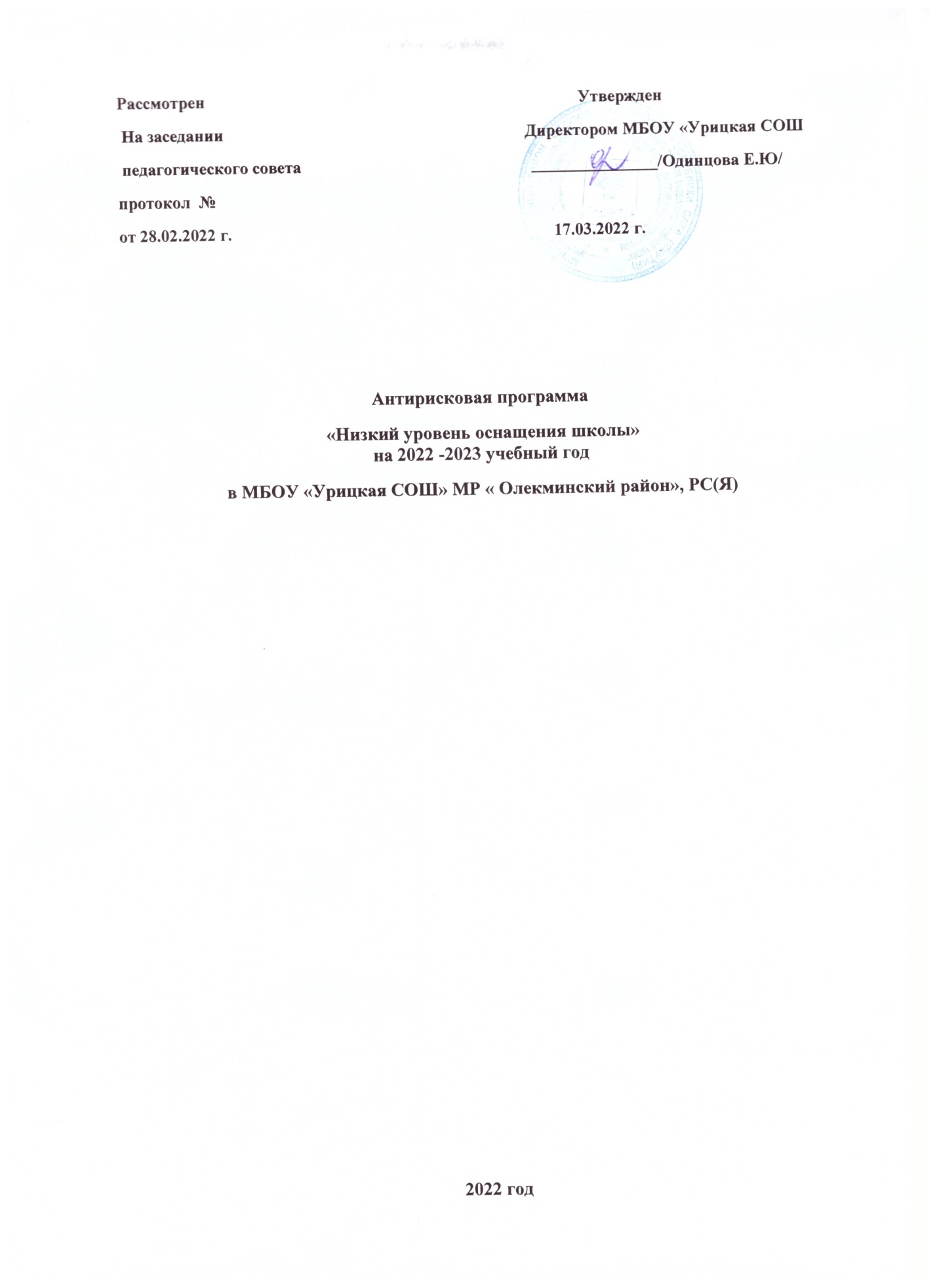 Актуальность, общее описание целей и задач, опыта и перспектив реализации мероприятий.Краткое обоснование актуальности и необходимости выбора данного направления. -Недостаточный уровень материально-технического оснащения школы. -низкая скорость интернет-связи, отсутствие локальной сети.           - отсутствие доступа к  обучающим онлайн-платформам, медиа-ресурсам.            1.2. Цели и задачи программы.Цель: создание информационного пространства школы.   1. Увеличение скорости интернет, через подключение к оптоволокну.    2.  Обновить программное и техническое обеспечение компьютерного класса школы.          3. Повысить качество образования через использование медиа-ресурсов, онлайн- платформ.Этапы реализации программы.Первый этап (март 2022 г) – аналитико –проектировочный. Разработка антирисковой программы.Второй  этап (март 2022-декабрь 2022 г) – Подключение Интернет связи к оптоволокну.– создание информационного пространства школы. -использование медиа-ресурсов в урочной и внеурочной деятельности–использование онлайн-платформ для дистанционного обучения.Третий этап (май 2023г) –аналитико-обобщающий.-Охват школьных кабинетов локальной сетью.-Обновленное программное обеспечение компьютерного класса.-Количество учителей и обучающихся зарегистрированных на обучающих интернет- платформах. -количество учителей использующих в работе медиа-ресурсы.Описание комплекса работ направленных на реализацию мероприятий.Ожидаемые результаты.Методы сбора и обработки информации:АнализСравнениеСобеседованиеМониторингДиагностика используемых педтехнологий.План-график выполнения мероприятий программы.Название мероприятияСостав работ в рамках реализации мероприятийОбоснование необходимости проведения мероприятия Создание информационного пространства школы1.Анализ материально-технического состояния школы.Выявление оперативной информацииСоздание информационного пространства школыЗаключение договора с провайдером Приобретение оборудования.Обеспечение оптимальной скорости интернет-связи через подключение к оптоволокну.Создание информационного пространства школы1.Установка оборудования.2.Устройство локальной сети. Обеспечение оптимальной скорости интернет-связи через подключение к оптоволокну.Обновление программного и технического обеспечения компьютерного класса школы.1.Договор на приобретение программного обеспечения.2. Обновление программного и технического обеспечения компьютерного класса школы.Расширение технических возможностей компьютерных средств обучения.Активное использование медиа – ресурсов в урочной и  внеурочной деятельности1.Использование медиа-ресурсов на уроках.2.Использование медиа-ресурсов во внеурочной деятельности.3.Участие в различных дистанционных конкурсах, олимпиадах, викторинах. 4. использование онлайн- платформ для дистанционного обучения.Повышение учебной мотивации обучающихсяПовышение ИКТ-компетенций учеников и педагогов.№Наименование мероприятияОжидаемый результат1Создание информационного пространства школыУвеличение скорости интернет-связи.Подключение кабинетов к локальной сети.2Обновление программного и технического обеспечения компьютерного класса Контент-фильтры на ПК по локальной сети.Расширение технических возможностей компьютерных средств обучения.3Активное использование медиа – ресурсов на каждом предмете и во внеурочной деятельностиРост качества образовательных услуг.Расширение партнерских отношений школы. Повышение ИКТ-компетентности обучающихся и педагогов.Год выполненияПеречень мероприятий и взаимосвязанных действий по их выполнениюСрок (период) выполнения отдельного действияОтветственные за проведениеИтоговый документ2022Анализ материально-технического состояния школыМарт Директор школысправка2022Приобретение оборудования.Сентябрь Директор школыдоговор2022Установка оборудования и устройство локальной сетиСентябрь  Учитель информатики, техник ЭВМдоговор2022Заключение договора с провайдером.СентябрьДиректордоговор2022Установление контент- фильтрации в кабинете информатикиОктябрь Директор, учитель информатикидоговор2022Обновление программного обеспечения компьютерного классаОктябрь Технический специалистдоговор2022-2023Использование медиа-ресурсов на урокахСентябрь-майучителяМониторинг ИКТ-компетенций2022-2023Использование медиа-ресурсов во внеурочной деятельностиСентябрь-майучителяМониторинг ИКТ-компетенций2022-2023Участие в различных дистанционных мероприятияхСентябрь-майОбучающиеся, учителясправка2022-2023 Использование онлайн платформ  для дистанционного обученияСентябрь-майОбучающиеся, учителядоговора